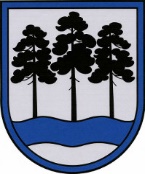 OGRES  NOVADA  PAŠVALDĪBAReģ.Nr.90000024455, Brīvības iela 33, Ogre, Ogres nov., LV-5001tālrunis 65071160, fakss 65071161, e-pasts: ogredome@ogresnovads.lv, www.ogresnovads.lv PAŠVALDĪBAS DOMES SĒDES PROTOKOLA IZRAKSTS22.§Par Ogres novada bāriņtiesas locekļa ievēlēšanuSaskaņā ar Ogres novada pašvaldības domes 2018.gada 19.aprīļa lēmumu “Par Ogres novada pašvaldības iestādes “Ogres novada bāriņtiesa” izveidošanu” Ogres novada pašvaldības dome izveidoja Ogres novada bāriņtiesu, noteica, ka tā savu darbību uzsāk 2019.gada 2.janvārī, un apstiprināja Ogres novada bāriņtiesas personāla amatu un amatalgu likmju sarakstu.2019.gada 21.martā Ogres novada pašvaldība izsludināja konkursu uz diviem vakantajiem Ogres novada bāriņtiesas locekļa amatiem. Ogres novada pašvaldības amatpersonu un speciālistu kandidātu vērtēšanas konkursa komisija (turpmāk – komisija) 2019.gada 27.maijā nolēma vakantajam Ogres novada pašvaldības Ogres novada bāriņtiesas locekļa amatam virzīt  G. U. – Ā.Likuma “Par pašvaldībām” 21.panta pirmās daļas 26.punkts nosaka, ka tikai dome var izskatīt jebkuru jautājumu, kas ir attiecīgās pašvaldības pārziņā, turklāt tikai dome var ievēlēt un atbrīvot (atcelt) bāriņtiesu priekšsēdētājus un locekļus.Bāriņtiesu likuma 9.pants nosaka, ka bāriņtiesas priekšsēdētāju, bāriņtiesas priekšsēdētāja vietnieku un ne mazāk kā trīs bāriņtiesas locekļus ievēlē attiecīgā pašvaldības dome uz pieciem gadiem. Ministru kabineta 2006.gada 19.decembra noteikumu Nr.1037 “Bāriņtiesas darbības noteikumi” 4.punkts paredz, ka bāriņtiesas priekšsēdētāja, bāriņtiesas priekšsēdētāja vietnieka un bāriņtiesas locekļu pilnvaru termiņš sākas pēc viņu ievēlēšanas, ja attiecīgās pašvaldības dome nav noteikusi citu termiņu.Bāriņtiesu likuma 3.panta otrā daļa  cita starpā nosaka, ka bāriņtiesas priekšsēdētājam, bāriņtiesas priekšsēdētāja vietniekam un bāriņtiesas loceklim atlīdzību nosaka atbilstoši Valsts un pašvaldību institūciju amatpersonu un darbinieku likumam. Ņemot vērā komisijas 2019.gada 27.maija protokolu Nr.5, G.U. – Ā. 2019.gada 3.jūlija iesniegumu un pamatojoties uz likuma „Par pašvaldībām” 21.panta pirmās daļas 26.punktu, Bāriņtiesu likuma 9.panta pirmo, otro, trešo un piekto daļu, Ministru kabineta 2006.gada 19.decembra noteikumu Nr.1037 “Bāriņtiesas darbības noteikumi” 4.punktu,balsojot: PAR – 14 balsis (E.Helmanis, G.Sīviņš, M.Siliņš, Dz.Mozule, J.Laptevs, M.Leja, J.Iklāvs, E.Strazdiņa, I.Vecziediņa, D.Širovs, S.Kirhnere, Dz.Žindiga, E.Bartkevičs, J.Latišs), PRET – nav, ATTURAS – nav,Ogres novada pašvaldības dome NOLEMJ:Ievēlēt G. U. – Ā., personas kods [personas kods] par Ogres novada bāriņtiesas locekli ar 2019.gada 1.augustu uz pieciem gadiem.  Uzdot Ogres novada pašvaldības izpilddirektoram ar rīkojumu noteikt Ogres novada bāriņtiesas loceklei G.U. – Ā. mēnešalgu atbilstoši Ogres novada bāriņtiesas personāla amatu un amatalgu likmju sarakstam, kas apstiprināts ar Ogres novada pašvaldības domes 2018.gada 19.aprīļa lēmumu “Par Ogres novada pašvaldības iestādes “Ogres novada bāriņtiesa” izveidošanu”.Kontroli par lēmuma izpildi uzdot pašvaldības domes priekšsēdētāja vietniekam.(Sēdes vadītāja,domes priekšsēdētājs E.Helmanis paraksts)
Ogrē, Brīvības ielā 33Nr.92019.gada 18.jūlijā